Publicado en Vilanova i la Geltrú el 20/01/2023 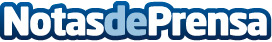 SEPES explica cómo gestionar la ansiedad en las personas mayoresLa ansiedad o la angustia puede definirse como una emoción que todo el mundo experimenta alguna vez ante determinadas experiencias de la vida o circunstancias del entornoDatos de contacto:Oriol MarquèsEDEON MARKETING SL931929647Nota de prensa publicada en: https://www.notasdeprensa.es/sepes-explica-como-gestionar-la-ansiedad-en_1 Categorias: Nacional Medicina Sociedad Psicología Personas Mayores http://www.notasdeprensa.es